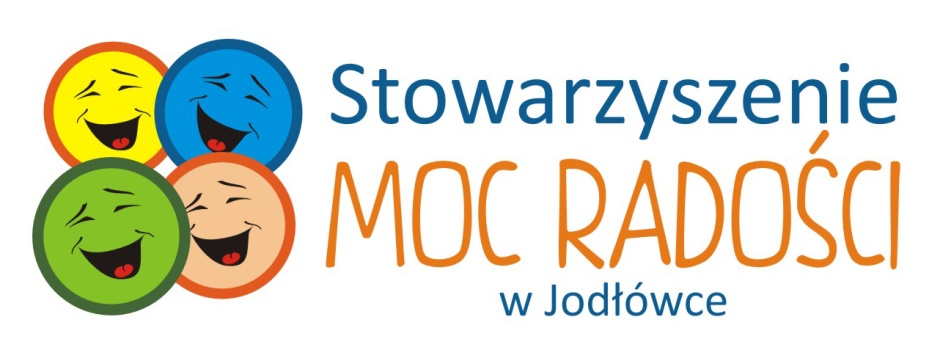 DEKLARACJA-CZŁONKOWSKAWniosek o przyjęcie w poczet członków Stowarzyszenia Moc Radości w Jodłówce Dane osobowe:1. Nazwisko i imię: ...........................................................................................................................2. Adres zamieszkania: ...................................................................................................................3. PESEL ........................................................................................................................................4. e-mail: ........................................................................................................................................5. Numer telefonu: .........................................................................................................................Oświadczam, że chcę przystąpić do Stowarzyszenia Moc Radości w Jodłówce.Posiadam pełną zdolność do czynności prawnych, nie jestem pozbawiony(a) praw publicznych.Zapoznałem(am) się ze Statutem Stowarzyszenia i zobowiązuję się przestrzegać jego postanowień.Wyrażam zgodę na przetwarzanie moich danych osobowych przez Stowarzyszenie Moc Radości w Jodłówce dla jego potrzeb wewnętrznych zgodnie z ustawą o ochronie danych osobowych 
z dnia 29 sierpnia 1997 roku o ochronie danych osobowych (t.j. Dz. U. z 2016 r. poz. 922) 
i ustawy z dnia 10 maja 2018 r. o ochronie danych osobowych (Dz. U. z 2018 poz. 1000) oraz rozporządzenia Parlamentu Europejskiego i Rady (UE) 2016/679 z dnia 27 kwietnia 2016 r. 
w sprawie ochrony osób fizycznych w związku z przetwarzaniem danych osobowych i w sprawie swobodnego przepływu takich danych oraz uchylenia dyrektywy 95/46/WE (ogólne rozporządzenie o ochronie danych) (Dz. Urz. UE L 119 z 04.05.2016, str. 1),.......................................................					..............................................	miejscowość i data								podpisREKOMENDACJE:1. .................................................................................		..............................................	Imię i nazwisko członka Stowarzyszenia					podpis2. ................................................................................	..		.............................................	Imię i nazwisko członka Stowarzyszenia					podpisInformacja o przyjęciu/utracie członkostwa.Został(a) przyjęty(a) w poczet członków Stowarzyszenia Moc Radości w Jodłówce na podstawie uchwały Zarządu Stowarzyszenia nr ......... z dnia ............................ .						..............................................................................							Data i podpis prezesa zarząduUtracił(a) status członka Stowarzyszenia Moc Radości w Jodłówce podstawie § 17 ust. ..... Statutu, w dniu ............................................ ..						............................................................................							Data i podpis prezesa stowarzyszenia